Внимание! Информация для родителей! Новые правила приема в объединения Дома детского творчестваУважаемые родители! С 2019 года существуют новые правила приема в объединения Дома детского творчества. Если вы желаете, чтобы ваш ребенок обучался в объединениях дополнительного образования Дома детского творчества, вам необходимо:В поисковом браузере найти  Навигатор дополнительного образования Рязанской области, или зайти по ссылке: http://р62.навигатор.дети/В гибком поиске программ выбрать  -МР Захаровский.Организатор — Дом детского творчества.Выбрать направление и возраст детей.Пройти запись на интересующую Вас программу.Данные правила также распространяются  на родителей, чьи дети уже обучаются в объединениях Дома детского творчества.Обратите внимание! Для записи ребенка в объединение Дома детского творчества необходимо наличие эл. почты. Если вы испытываете затруднения в записи своего ребенка в объединение Дома детского творчества, просим вас обращаться в МУ ДО «Дом детского творчества» по адресу с.Захарово, ул. Школьная, д.5, или получить консультацию по телефону: 51-7-54.  Мы всегда рады вас видеть!Программы размещены на портале Навигатор дополнительного образования Рязанской области: https://р62.навигатор.детиЧТО ЖЕ ТАКОЕ ПЕРСОНИФИЦИРОВАННОЕ ФИНАНСИРОВАНИЕ ДОПОЛНИТЕЛЬНОГО ОБРАЗОВАНИЯ?Федеральный проект «Успех каждого ребенка», это одно из направлений национального проекта «Образование», утвержденного протоколом президиума Совета при Президенте Российской Федерации по стратегическому развитию и национальным проектам от 3 сентября 2018 г. №10. Он направлен на формирование эффективной системы выявления, поддержки и развития способностей и талантов у детей и молодежи. Фактически это эволюционное развитие федерального приоритетного проекта «Доступное дополнительное образование», который активно воплощается в жизнь не только в Рязанской области, но  и в нашем районе.Основная идея проекта состоит в выстраивании системы «От доступного дополнительного образования к успеху каждого ребенка». В целях реализации проекта в Захаровском районе на базе Дома детского творчества с 2018 года создан и работает муниципальный опорный центр дополнительного образования. Целью деятельности опорного центра является увеличение охвата детей в возрасте от 5 до 18 лет качественными дополнительными общеобразовательными общеразвивающими программами посредством внедрения новых форм и методов организации образовательного процесса и моделей управления системой дополнительного образования детей в Захаровском муниципальном районе. В систему дополнительного образования нашего района входят 3 образовательные организации, имеющие соответствующую лицензию: Дом детского творчества, Детско-юношеская спортивная школа, Захаровская детская школа искусств. Совместно со всеми учреждениями дополнительного образования  муниципальный опорный центр формирует базу системы дополнительного образования детей Захаровского муниципального района, включающую содержательное наполнение и функционирование муниципального информационного общедоступного портала — Навигатор дополнительного образования. Это позволит семьям   выбирать образовательные программы, соответствующие запросам, уровню подготовки и способностям детей с различными образовательными потребностями и возможностями.Дополнительное образование – пространство личностного роста. Чтобы родители могли выбирать, а дети посещать за счет бюджетных средств наиболее полезные и интересные для них программы, в нашем регионе с 2018г., а в Захаровском районе с января 2019 года запущен пилотный проект по персонифицированному финансированию дополнительного образования. Это означает, что каждый ребенок имеет право обучаться по программам дополнительного образования за счет средств, выделенных государством, путем получения так называемого сертификата. Сертификат представляет собой запись в электронном реестре. Данные о наличии Сертификата, списаний со счета и остатке средств доступны в личном кабинете родителя (законного представителя ребенка) на сайте Навигатора.  Речь идет не о конкретном документе, а о праве семей. Финансовые средства не попадают в руки потребителей. Вместе с сертификатом родители получают право на выбор услуги дополнительного образования. Бюджетные средства перечисляются организации, реализующей дополнительную образовательную программу. Сертификат призван обеспечить более высокое качество программ дополнительного образования детей. После внедрения системы персонифицированного финансирования родители будут сами выбирать, какую программу финансировать — оплачивать за счет средств Сертификата. Захаровский муниципальный опорный центр дополнительного образования находится на начальном этапе своего становления, но уже сейчас мы понимаем, какую нишу заполнят подобные центры в региональной системе дополнительного образования детей. Все мы являемся участниками приоритетного проекта «Доступное дополнительное образование для детей» и выполняем важную миссию – обеспечиваем всестороннее удовлетворение образовательных потребностей растущего человека. И планка, по-прежнему, высока: к 2020 году охват детей, проживающих в Захаровском районе и получающих дополнительное образование, планируется увеличить до 75%.Мы ждем вас! Стартуем 1 сентября!Соболева Е.В., директор Дома детского творчества, руководитель муниципального опорного центра (МОЦ)  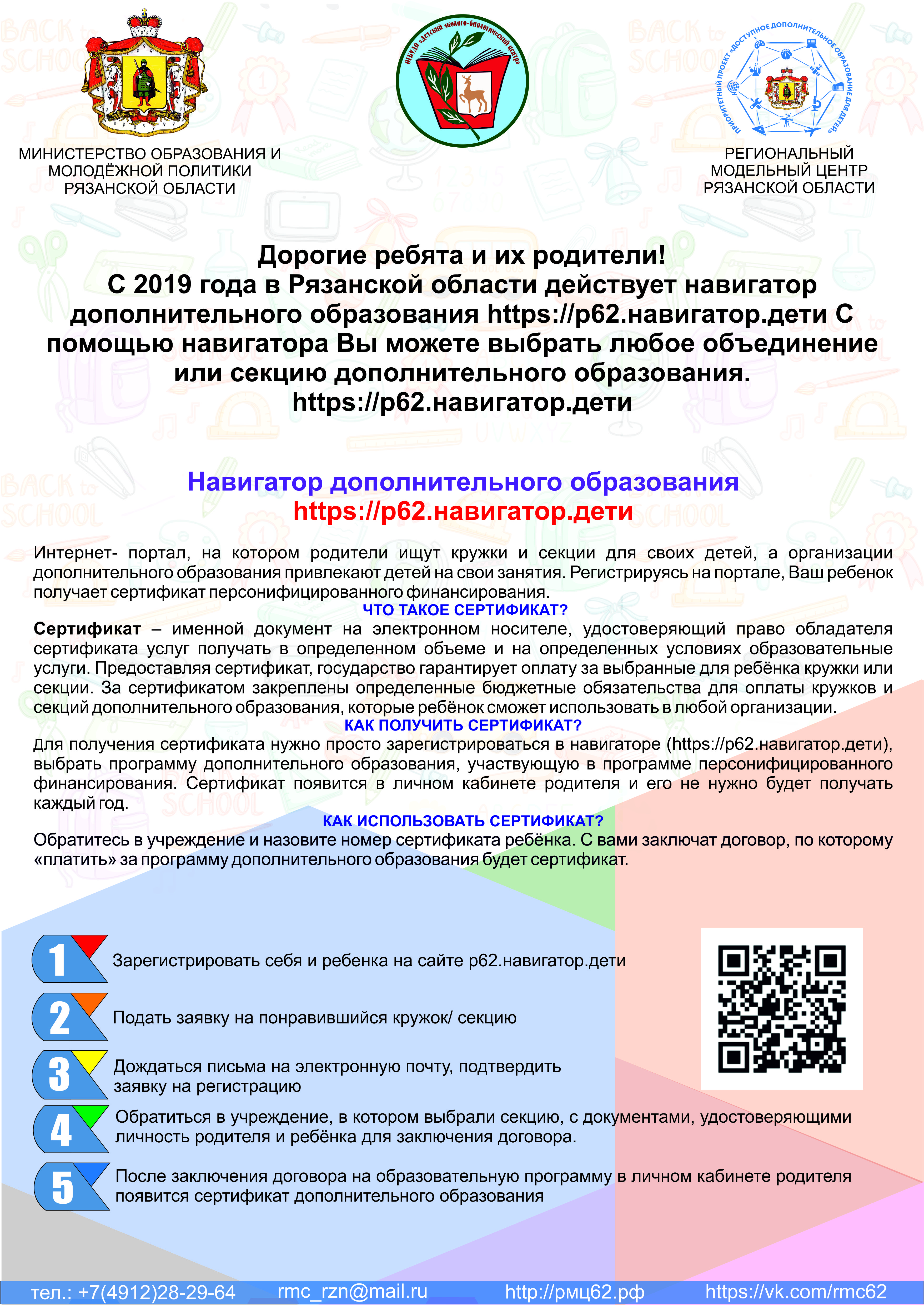 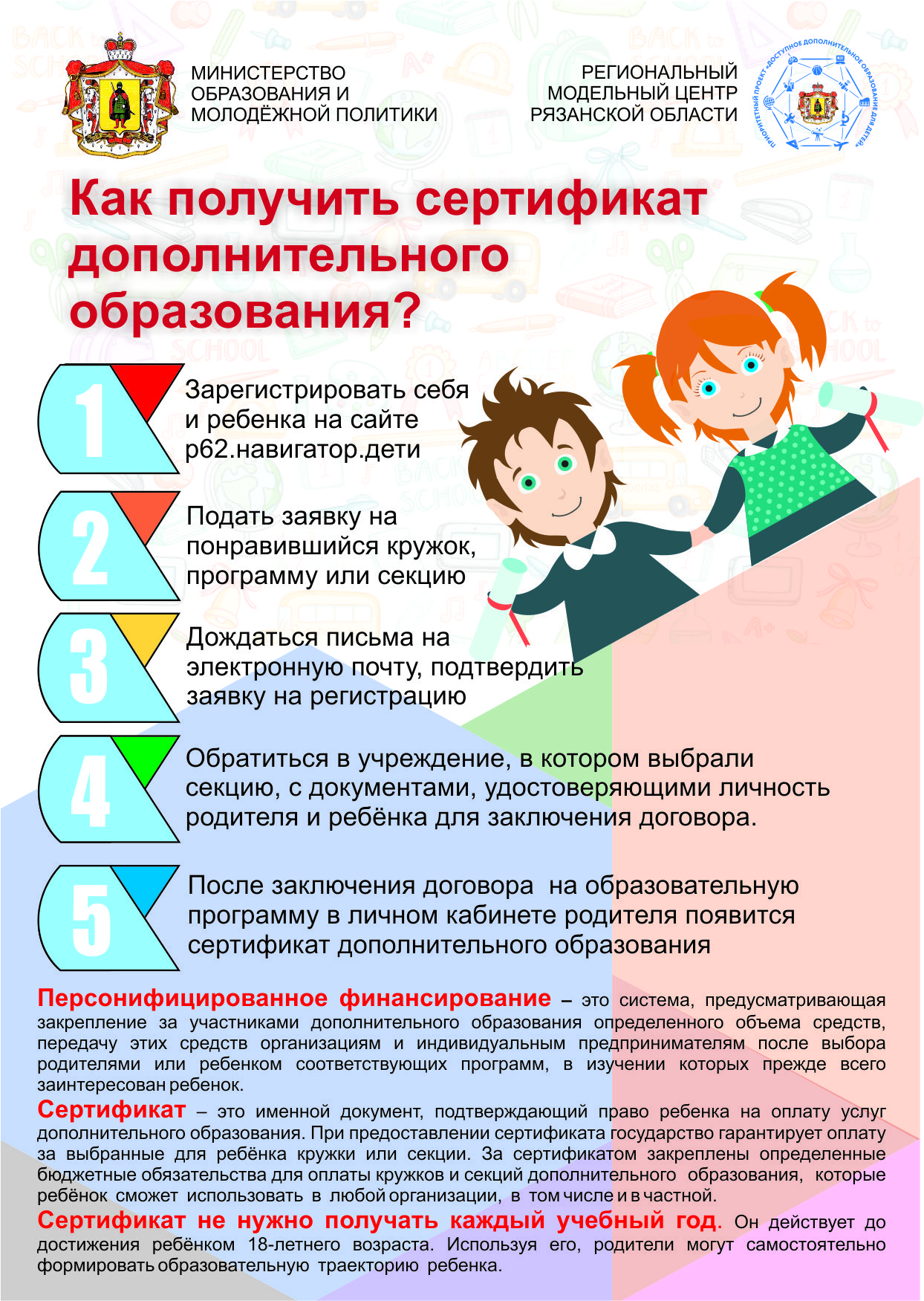 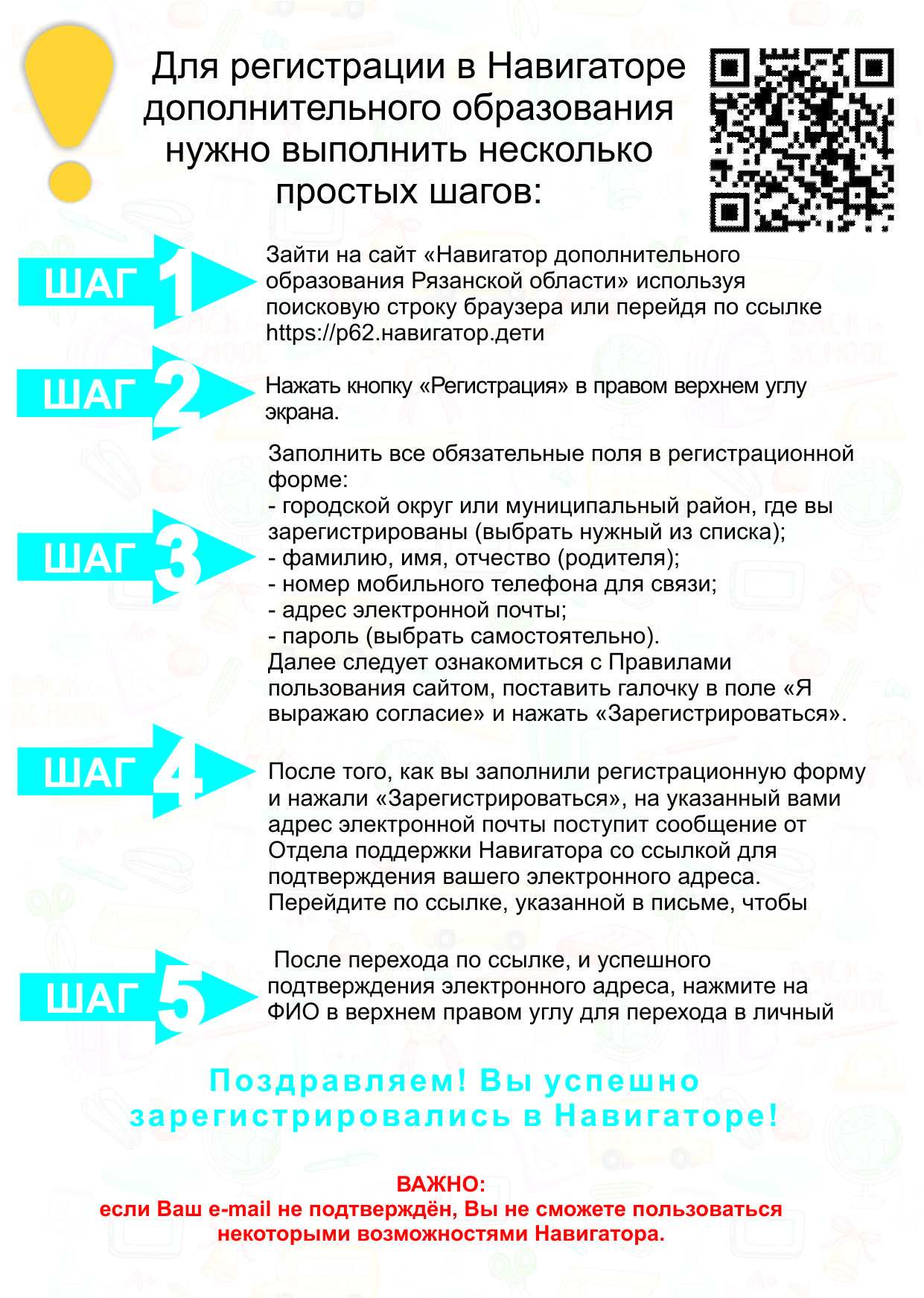 